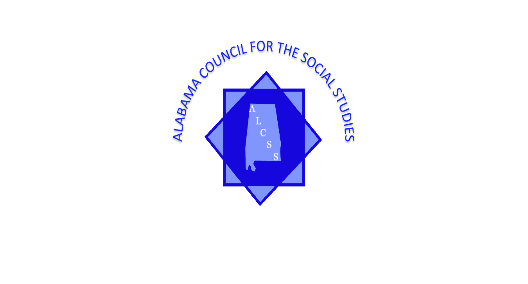 2019 Annual Conference“Celebrating Alabama’s History of 200 Years:  Growing through Advocacy and Activism”Lawson State Community College - ACATT Building3060 Wilson RoadBirmingham, AlabamaSchedule At A Glance7:45 a.m. – 11:00 a.m. 			Registration8:00 a.m. – 8:20 a.m.			Opening Session8:30 a.m. – 9:20 a.m.			First Breakout Session9:30 a.m. – 10:20 a.m.			Second Breakout Session10:30 a.m. – 11:20 a.m.		Keynote Speaker – Dr. Wayne Flynt11:30 a.m. – 12:20 p.m.		Lunch 12:30 p.m. – 1:20 p.m.			Third Breakout Session1:30 p.m. – 2:20 p.m.			Fourth Breakout Session2:30 p.m. – 3:30 p.m.			Fifth Breakout Session